Letter to the Editor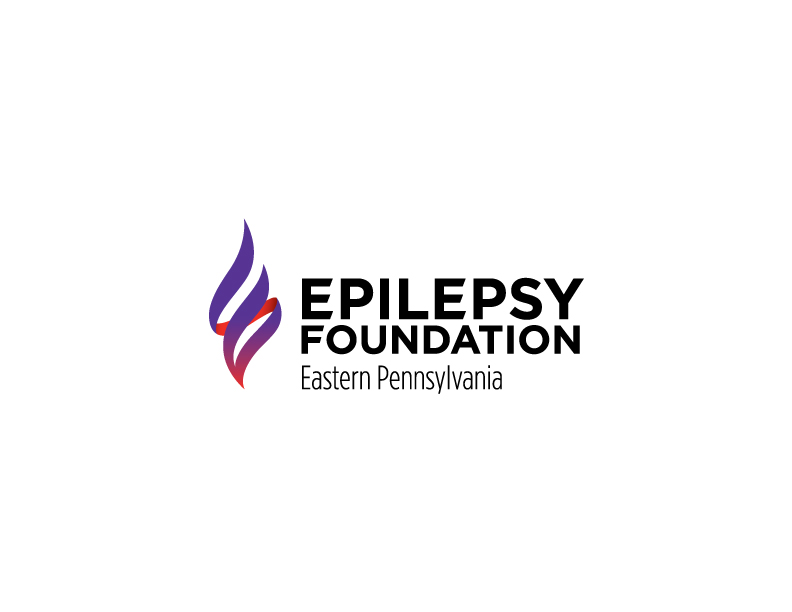 Date:[Insert contact’s address][Insert city, State][Insert zip code]Dear [Insert name of editor]:

Even though 1 in 10 Americans will have a seizure at some point in their life the public is largely unaware how prevalent and serious the condition can be. Although it’s a challenge to increase awareness, it’s time to learn the facts. November is National Epilepsy Awareness Month and I am working with the Epilepsy Foundation Eastern PA to create a community that is safe and supportive of those with seizures. 
Epilepsy is very common--in fact there are over 110,000 people with epilepsy in eastern Pennsylvania. Yet many people cannot properly recognize a seizure or what to do when someone has a seizure. As a result individuals with epilepsy often feel socially isolated and are afraid to live their lives. This doesn’t have to be the case if we all take the time to learn a little more. Here are a few simple facts that can go a long way to improving our community:Seizures are not always convulsive; there are many different types of seizuresIf you see someone having a convulsive seizure, you should turn them on their side and cushion their head, but do not put anything in their mouth. A seizure isn’t always an emergency—only call 911 if the seizure lasts longer than 5 minutes. Epilepsy is not contagious and seizures are not dangerous to anyone witnessing one.Purple is the official color for Epilepsy Awareness. You can show your support by wearing purple in November!Making a difference isn’t hard—knowledge and understanding goes a long way. As someone affected by epilepsy, I strongly encourage everyone to get educated by visiting www.efepa.org.  The first steps towards change are often the smallest. Please take them with us. [Insert your name][Insert your address][Insert daytime telephone number]